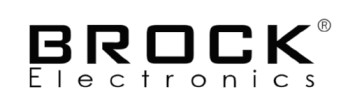                         Заявление на кредитную ноту.      * Все поля являются обязательными. В противном случае кредитный счет-фактура не будет созданНомер   статьи *Штрих-код *Brock electronics  доставка Счет-фактура № .*Покупная стоимость, евроОтветственное лицо заявителя: телефон/электронная почта *Копия товарного чека или копия коносамента *Копия товарного чека или копия коносамента *Фотография дефектного изделия *Фотография дефектного изделия *Фотография дефектного изделия *